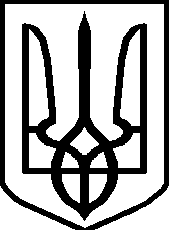 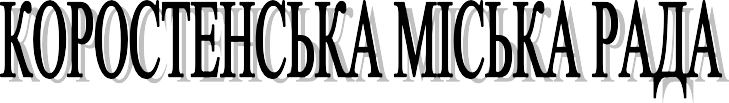 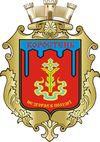 РІШЕННЯдев’ятнадцята  сесія VII скликаннявід 21.12.2017 року    № 910Про міський бюджет на 2018 рік                            Заслухавши інформацію начальника фінансового управління виконавчого комітету міської ради Щербанюк Л.П., керуючись ст.77 Бюджетного кодексу України, п. 23 ч. 1 ст. 26 та ч. 1 ст. 61 Закону України «Про місцеве самоврядування в Україні», враховуючи рекомендації постійних комісій міської ради, міська радаВИРІШИЛА:1. Визначити на 2018 рік:1.1 Доходи міського бюджету у сумі 720721790 грн., у тому числі доходи загального фонду міського бюджету – 705699400 грн., доходи спеціального фонду міського бюджету -  15022390 грн., у  тому числі бюджету розвитку - 7000000  грн. (додаток № 1);Затвердити інші субвенції з місцевих бюджетів міському бюджету (додаток № 1.1);1.2. Видатки міського бюджету  у сумі 719471152 грн., у тому числі видатки загального фонду міського бюджету - 676539900 грн., видатки спеціального фонду міського бюджету - 42931252 грн.;1.3. Повернення кредитів до міського бюджету у сумі 28955 грн., у тому числі повернення кредитів до спеціального фонду міського бюджету – 28955 грн. (додаток № 4);1.4. Надання кредитів з міського бюджету у сумі 229193 грн., у тому числі надання кредитів із загального фонду міського бюджету – 200000 грн. та  надання кредитів із спеціального фонду міського бюджету – 29193 грн. (додаток № 4);1.5. Профіцит загального фонду міського бюджету у сумі 28959500 грн., напрямком використання якого визначити передачу коштів із загального фонду бюджету до бюджету розвитку (спеціального фонду) (додаток № 2);1.6. Установити в цілому дефіцит спеціального фонду міського бюджету у сумі 27909100 грн. (додаток № 2)З них:- дефіцит спеціального фонду міського бюджету у сумі 29359100 грн., джерелом покриття якого визначити:- надходження коштів із загального фонду до бюджету розвитку (спеціального фонду) у сумі 28959500 грн.;- залучення до бюджету розвитку кредитних коштів від зовнішніх запозичень у сумі 399600 грн. (кредитні кошти Північної Екологічної Фінансової Корпорації НЕФКО спрямувати на реалізацію інвестиційного проекту «Термосанація будівлі Центру розвитку дитини №18 м. Коростеня (капремонт), за адресою: м. Коростень, вул. Мануїльського, 1);- профіцит спеціального фонду міського бюджету у сумі 1450000 грн. (погашення місцевого боргу по кредиту Північної Екологічної Фінансової Корпорації НЕФКО»).2. Затвердити бюджетні призначення головним розпорядникам коштів міського бюджету на 2018 рік у розрізі відповідальних виконавців за бюджетними програмами для програмно-цільового методу складання та виконання міського бюджету, у тому числі по загальному фонду – 676539900 грн.  та спеціальному фонду – 42931252 грн. (додаток № 3).3. Визначити оборотний залишок бюджетних коштів міського бюджету у сумі 500000 грн.4. Затвердити на 2018 рік міжбюджетні трансферти (додаток № 5):4.1. Затвердити субвенцію з місцевого бюджету державному бюджету на виконання програм соціально-економічного розвитку регіонів на загальну суму 200000 грн., у тому числі по загальному фонду – 200000 грн., з них:- на виконання Програми шефської допомоги військовим частинам Збройних Сил України – 200000 грн.5. Затвердити на 2018 рік перелік об’єктів (додаток № 6), фінансування яких буде здійснено за рахунок коштів бюджету розвитку.6. Затвердити на 2018 рік резервний фонд міського бюджету у сумі 6765000  грн.7. Затвердити перелік захищених статей видатків загального фонду міського бюджету на 2018 рік за їх економічною структурою:оплата праці працівників бюджетних установ;нарахування на заробітну плату;придбання медикаментів та перев’язувальних матеріалів;забезпечення продуктами харчування;оплата комунальних послуг та енергоносіїв;поточні трансферти населенню.Установити, що фінансування витрат по захищених статтях міського бюджету проводиться в першочерговому порядку.8. Затвердити в складі видатків міського бюджету кошти на реалізацію місцевих (регіональних) програм у сумі 118421045  грн. (додаток № 7).9. Визначити граничний розмір місцевого боргу міського бюджету станом на 31.12.2018 року у сумі 2399600 грн.10.  Відповідно до статей 43 та 73 Бюджетного кодексу України надати право виконавчому комітету міської ради, в особі фінансового управління, отримувати у порядку, визначеному Кабінетом Міністрів України, позики на покриття тимчасових касових розривів міського бюджету, пов’язаних із забезпеченням захищених видатків загального фонду, в межах поточного бюджетного періоду за рахунок коштів єдиного казначейського рахунку на договірних умовах без нарахування відсотків за користування цими коштами з обов’язковим їх поверненням до кінця поточного бюджетного періоду.11. Відповідно до частини 8 статті 16 Бюджетного кодексу України надати право керівнику фінансового управління виконавчого комітету Коростенської міської ради в межах поточного бюджетного періоду здійснювати на конкурсних засадах розміщення тимчасово вільних коштів міського бюджету на депозитах, з подальшим поверненням таких коштів до кінця поточного бюджетного періоду.12. Розпорядникам коштів міського бюджету забезпечити в першочерговому порядку потребу в коштах на оплату праці працівників бюджетних установ відповідно до встановлених законодавством України умов оплати праці та розміру мінімальної заробітної плати ; на проведення розрахунків за електричну та теплову енергію, водопостачання, водовідведення, природний газ та послуги зв’язку, які споживаються бюджетними установами.Головним розпорядникам коштів у місячний термін після затвердження міського бюджету встановити ліміти споживання енергоносіїв у фізичних обсягах по кожній бюджетній установі, виходячи з обсягів призначень, затверджених розпорядникам бюджетних коштів цим рішенням та забезпечити контроль за їх дотриманням.Розпорядникам бюджетних коштів забезпечити укладання угод по кожному виду енергоносіїв в межах встановлених обґрунтованих лімітів споживання.13. Установити, що у загальному фонді міського бюджету на 2018 рік:до доходів належать надходження, визначені статтею 64 Бюджетного кодексу України.14. Установити, що джерелами формування спеціального фонду міського бюджету на 2018 рік у частині доходів є надходження, визначені статтею 691 Бюджетного кодексу України.15. Установити, що джерелами формування спеціального фонду міського бюджету на 2018 рік у частині фінансування є надходження, визначені пунктом 10 частини 1 статті 71 Бюджетного кодексу України.16. Установити, що джерелами формування спеціального фонду міського бюджету на 2018 рік у частині кредитування є надходження, визначені пунктом 11 частини 1 статті 691 Бюджетного кодексу України.17. Надати право виконавчому комітету міської ради за погодженням з постійною комісією з питань бюджету, економіки та комунальної власності приймати рішення щодо перерозподілу обсягів міжбюджетних трансфертів за бюджетними програмами, а також при надходженні в міжсесійні періоди міжбюджетних трансфертів з державного та місцевих бюджетів понад обсяги, враховані в бюджеті міста на 2018 рік, вносити зміни до міського бюджету з наступним затвердженням міською радою.18. Внески у статутний капітал комунальних підприємств Коростенської міської ради здійснювати, в тому числі шляхом перерахування коштів на банківські рахунки підприємств без включення їх до мережі одержувачів бюджетних коштів.19.  Додатки 1, 1.1, 2-7 до цього рішення є його невід’ємною частиною.Міський голова                                                                                                      В.МоскаленкоСекретар міської ради                                                                                                            В.ВигівськийЗаступник міського голови                                                                                                    О.ЯсинецькийНачальник фінансового управління                                                                                     Л.ЩербанюкНачальник юридичного відділу                                                                                            Т.КамінськаНачальник відділу організаційного забезпечення діяльності міської ради                      О.Заєць